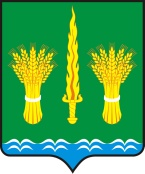 РОССИЙСКАЯ  ФЕДЕРАЦИЯОРЛОВСКАЯ ОБЛАСТЬадминистрация Малоархангельского районаПОСТАНОВЛЕНИЕ               от 16 декабря  2019 года  №  574                     г. Малоархангельск  О внесении изменений в приложениек постановлению администрацииМалоархангельского района          от   31 октября  2012 года   №  376 «Об утверждении Правил подачи и рассмотрения жалоб на решения и действия (бездействие) администрации Малоархангельского района, должностных лиц  администрации Малоархангельского района, муниципальных служащих» С целью приведения муниципальных нормативных правовых актов администрации Малоархангельского района в соответствие с действующим законодательством ПОСТАНОВЛЯЮ:1. Внести в приложение к постановлению администрации Малоархангельского района от   31 октября  2012 года   №  376  «Об утверждении Правил подачи и рассмотрения жалоб на решения и действия (бездействие) администрации Малоархангельского района, должностных лиц  администрации Малоархангельского района, муниципальных служащих» следующие изменения: 1) подпункт 2 пункта 3 дополнить словами «(за исключением случая, когда жалоба направляется способом, указанным в подпункте «в» пункта 6 настоящих Правил)»;2) в подпункте «б» пункта 4 после слов «заверенная печатью заявителя» дополнить словами «(при наличии печати)»;3) пункт 6 дополнить подпунктом «в» следующего содержания:«в) портала федеральной государственной информационной системы, обеспечивающей процесс досудебного (внесудебного) обжалования решений и действий (бездействия), совершенных при предоставлении государственных и муниципальных услуг органами, предоставляющими государственные и муниципальные услуги, их должностными лицами, государственными и муниципальными служащими (далее - система досудебного обжалования) с использованием информационно-телекоммуникационной сети "Интернет"»; 4) пункт 11 изложить в следующей редакции:«11. Заявитель может обратиться с жалобой в том числе в следующих случаях:1) нарушение срока регистрации запроса заявителя о предоставлении муниципальной  услуги;2) нарушение срока предоставления муниципальной услуги;3) требование у заявителя документов или информации либо осуществления действий, представление или осуществление которых не предусмотрено нормативными правовыми актами Российской Федерации для предоставления государственной услуги.4) отказ в приеме документов, предоставление которых предусмотрено нормативными правовыми актами  для предоставления муниципальной услуги, у заявителя;5) отказ в предоставлении муниципальной услуги, если основания отказа не предусмотрены федеральными законами и принятыми в соответствии с ними иными нормативными правовыми актами Российской Федерации, законами и иными нормативными правовыми актами субъекта Российской Федерации, муниципальными правовыми актами;6) затребование с заявителя при предоставлении муниципальной услуги платы, не предусмотренной нормативными правовыми актами Российской Федерации, иными нормативными правовыми актами;7) отказ органа, предоставляющего муниципальную услугу, должностного лица органа, предоставляющего муниципальную услугу в исправлении допущенных опечаток и ошибок в выданных в результате предоставления муниципальной услуги  документах либо нарушение установленного срока таких исправлений;8) нарушение срока или порядка выдачи документов по результатам предоставления муниципальной услуги;9) приостановление предоставления муниципальной услуги, если основания приостановления не предусмотрены федеральными законами и принятыми в соответствии с ними иными нормативными правовыми актами Российской Федерации;10) требование у заявителя при предоставлении муниципальной услуги документов или информации, отсутствие и (или) недостоверность которых не указывались при первоначальном отказе в приеме документов, необходимых для предоставления муниципальной услуги, либо в предоставлении муниципальной услуги, за исключением случаев, предусмотренных пунктом 4 части 1 статьи 7 Федерального закона от 27.07.2010 № 210-ФЗ «Об организации предоставления государственных и муниципальных услуг».»;5) пункте 15  слова «опечаток и ошибок» заменить словами «опечаток и (или) ошибок»;6) пункт 17 дополнить абзацем следующего содержания:«В случае если жалоба была направлена способом, указанным в подпункте «в» пункта 6  настоящих Правил, ответ заявителю направляется посредством системы досудебного обжалования.»;7) дополнить пунктами 17.1 и 17.2 следующего содержания:«17.1. В случае признания жалобы подлежащей удовлетворению в ответе заявителю, указанном в пункте 17 настоящих Правил, дается информация о действиях, осуществляемых органом, предоставляющим муниципальную услугу, в целях незамедлительного устранения выявленных нарушений при оказании   муниципальной услуги, а также приносятся извинения за доставленные неудобства и указывается информация о дальнейших действиях, которые необходимо совершить заявителю в целях получения   муниципальной услуги.17.2. В случае признания жалобы не подлежащей удовлетворению в ответе заявителю, указанном в пункте 17 настоящих Правил, даются аргументированные разъяснения о причинах принятого решения, а также информация о порядке обжалования принятого решения.»;8) дополнить пунктом 22 следующего содержания:«22. Уполномоченный на рассмотрение жалобы орган, предоставляющий муниципальную услугу,  сообщает заявителю об оставлении жалобы без ответа в течение 3 рабочих дней со дня регистрации жалобы.».2. Настоящее постановление подлежит размещению  на  информационном стенде в здании администрации Малоархангельского района и на официальном сайте администрации Малоархангельского района.Временно исполняющий обязанностиглавы Малоархангельского района                                   П.В. Матвейчук